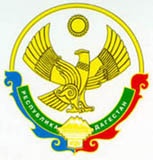 министерство ОБРАЗОВАНИЯ и НАУКИ РЕСПУБЛИКИ ДАГЕСТАНГосударственное казённое общеобразовательное учреждение  Республики Дагестан  «Кальялская средняя общеобразовательная школа Рутульского района»368708  Республика Дагестан, Рутульский район с. Кальял   htt://kalya.dagestanschool.ru    т.89285382809   farhadalievk@mail.ruИНН 0505008121                   ОГРН  1050547000624Исх. № ________  от ___ ____________ 202__г.      ПРИКАЗот 28 августа  2020 года                    № 30по ГКОУ РД «Кальялская СОШ Рутульского района».Об проведении генеральных уборокВ соответствии с Санитарно-эпидемиологическими правилами СП 3.1/2.4.3598-20«Санитарно-эпидемиологические требования к устройству, содержанию и организацииработы образовательных организаций и других объектов социальной инфраструктуры для детей и молодежи в условиях распространения новой коронавирусной инфекции (COVID-19)», в целях предотвращения распространения новой коронавирусной инфекцииПРИКАЗЫВАЮ:1. Провести  обслуживающему персоналу - Керимовой Л.С., Шахбановой Н.К. Улахановой Г.А. в  ГКОУ РД «Кальялская СОШ Рутульского района» мероприятия по уборке всех классных помещений, а Давудовой Н.А. - пищеблок с применением моющих и дезинфицирующих средств и очисткой радиаторных решеток (далее - генеральная уборка) непосредственно перед началом функционирования школы.2. Проводить обслуживающему персоналу ГКОУ РД «Кальялская СОШ Рутульского района» с 01.09.2020 еженедельные генеральные уборки по пятницам в целях предупреждения распространения новой коронавирусной инфекции.3.Утвердить график уборки (приложение 1) и лист фиксации (приложение 2)4.Фиксацию проведенных (не проведенных) работ возложить на зам. ВР Раджабову Н.А.4. Контроль за исполнением настоящего приказа оставляю за собой.И.о. директора ______________ Алиев Ф.Ш.                                   С приказом ознакомлены Приложение 1 к приказу  № 30  28.08.2020г.  График генеральных уборок в ГКОУ РД «Кальялская СОШ Рутульского района»Приложение 2 к приказу  № 30  28.08.2020г.  Лист фиксации проведения генеральной уборкиГКОУ РД «Кальялская СОШ Рутульского района»ДатаСотрудники, задействованные в генеральной уборкеОтветственное лицо28.08.2020Керимовой Л.С., Шахбановой Н.К., Улахановой Г.А., Давудовой Н.А.Раджабов Н.А.04.09.2020Керимовой Л.С., Шахбановой Н.К., Улахановой Г.А., Давудовой Н.А.Раджабов Н.А.11.09.2020Керимовой Л.С., Шахбановой Н.К., Улахановой Г.А., Давудовой Н.А.Раджабов Н.А.18.09.2020Керимовой Л.С., Шахбановой Н.К., Улахановой Г.А., Давудовой Н.А.Раджабов Н.А.25.09.2020Керимовой Л.С., Шахбановой Н.К., Улахановой Г.А., Давудовой Н.А.Раджабов Н.А.02.10.2020Керимовой Л.С., Шахбановой Н.К., Улахановой Г.А., Давудовой Н.А.Раджабов Н.А.09.10.2020Керимовой Л.С., Шахбановой Н.К., Улахановой Г.А., Давудовой Н.А.Раджабов Н.А.16.10.2020Керимовой Л.С., Шахбановой Н.К., Улахановой Г.А., Давудовой Н.А.Раджабов Н.А.23.10.2020Керимовой Л.С., Шахбановой Н.К., Улахановой Г.А., Давудовой Н.А.Раджабов Н.А.30.10.2020Керимовой Л.С., Шахбановой Н.К., Улахановой Г.А., Давудовой Н.А.Раджабов Н.А.06.11.2020Керимовой Л.С., Шахбановой Н.К., Улахановой Г.А., Давудовой Н.А.Раджабов Н.А.13.11.2020Керимовой Л.С., Шахбановой Н.К., Улахановой Г.А., Давудовой Н.А.Раджабов Н.А.20.11.2020Керимовой Л.С., Шахбановой Н.К., Улахановой Г.А., Давудовой Н.А.Раджабов Н.А.27.11.2020Керимовой Л.С., Шахбановой Н.К., Улахановой Г.А., Давудовой Н.А.Раджабов Н.А.04.12.2020Керимовой Л.С., Шахбановой Н.К., Улахановой Г.А., Давудовой Н.А.Раджабов Н.А.11.12.2020Керимовой Л.С., Шахбановой Н.К., Улахановой Г.А., Давудовой Н.А.Раджабов Н.А.18.12.2020Керимовой Л.С., Шахбановой Н.К., Улахановой Г.А., Давудовой Н.А.Раджабов Н.А.25.12.2020Керимовой Л.С., Шахбановой Н.К., Улахановой Г.А., Давудовой Н.А.Раджабов Н.А.ДатаВремя проведения уборкиПроведено(подпись)Проверка(подпись)ДатаВремяпроведенияуборкиПроведено(подпись)Проверка(подпись)28.08.202030.10.202004.09.202006.11.202011.09.202013.11.202018.09.202020.11.202025.09.202027.11.202002.10.202004.12.202009.10.202011.12.202016.10.202018.12.202023.10.202025.12.2020